SZENTENDRE VÁROSI ÓVODÁK2000. Szentendre, Pannónia u. 5.Tel., fax: 06-26/816-637, e-mail:ovodakozpont.szentendre@gmail.com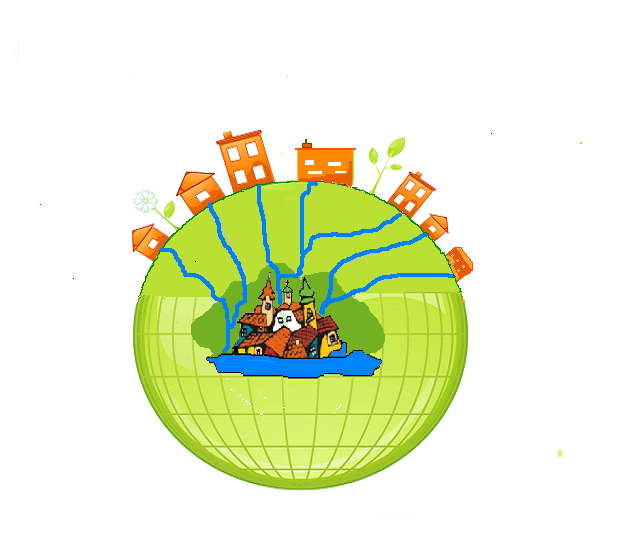 Panaszkezelési Szabályzat2017.TARTALOM1.	ÁLTALÁNOS RÉSZ	21.1	Bevezetés:	22.1	A szabályzat célja:	23.1	Alapelvek	22.	A PANASZKEZELÉS MENETE	22.1	A panasz bejelentése	22.2	A panasz kivizsgálása és megválaszolása	23.	PANASZNYILVÁNTARTÁS	24.	A PANASZKEZELÉS FOLYAMATA	25.	JOGORVOSLATI LEHETŐSÉGEK	26.	EGYÉB RENDELKEZÉSEK	26.1	A szabályzat elérhetősége	26.2	Hatálybalépés	2ÁLTALÁNOS RÉSZ Bevezetés: Az óvoda a partnerek panaszainak egységes szabályok szerint történő, átlátható, hatékony kezelése és kivizsgálása érdekében elkészítette a panaszkezelés módjáról szóló szabályzatát. A szabályzat célja:A panaszkezelési szabályzat célja, hogy referencia intézményi partnereink elégedettsége és igényeinek magasabb szintű kielégítése érdekében a fontos visszajelzéseket tartalmazó panaszok kezelésének, kivizsgálásának, nyilvántartásának és értékelésének rendje szerves részévé váljon a referencia intézményi tevékenységeknek, az intézményi minőségirányítási folyamatoknak. Alapelvek Intézményi gyakorlatunk alapkövetelménye partnereink felvetéseinek gyors kivizsgálása és a feltárt hibák orvoslása. A beérkezett észrevételeket elemezzük, és ennek eredményeit felhasználjuk szolgáltatásaink továbbfejlesztéséhez. A panaszokat és a panaszosokat megkülönböztetés nélkül, egyenlően, azonos eljárások keretében és szabályok szerint kezeljük. A panaszkezelésnek gyorsnak, tisztességesnek és érdeminek kell lennie, amelynek során fel kell tárni a panasz okát, indokát és ezt követően a panaszt minél előbb orvosolni kell.A PANASZKEZELÉS MENETE A panasz bejelentése A bejelentés módjai:Szóbeli panasz: Személyesen, az intézményvezetőnél hétfőn 8.00 - 12.00 óra között és szerdán 8.00 – 15.30 óra között. (2000 Szentendre, Pannónia u. 5.)Az óvoda Tagóvodavezetőjénél hétfőtől péntekig 8:00 – 15:00 óra között. Az óvoda Tagóvodavezetőjénél telefonon hétfőtől péntekig, 8:00 – 15:00 óra között.Írásbeli panasz: Személyesen, vagy más által átadott irat útján az óvoda Intézményvezetőjénél hétfőn 8.00 – 12.00 óra között és szerdán  8:00 – 15.30 óra között. (2000 Szentendre, Pannónia u. 5.)Az óvoda intézményvezetőjénél postai úton bármikor, az óvoda címére:  Szentendre Városi Óvodák – 2000 Szentendre, Pannónia u. 5.Elektronikus levélben: ovodakozpont.szentendre@gmail.comA panasz kivizsgálása és megválaszolása A szóbeli panaszt az óvoda haladéktalanul megvizsgálja és a lehető legrövidebb időn belül orvosolja. Ha a partner a panasz kezelésével nem ért egyet vagy a panasz azonnali kivizsgálása nem lehetséges, az óvoda a panaszról jegyzőkönyvet vesz fel, és annak másolati példányát személyesen közölt szóbeli panasz esetén a partnernek átadja, telefonon közölt szóbeli panasz esetén megküldi. Egyéb szóbeli panasz esetén, az írásbeli panaszra vonatkozó szabályok szerint járunk el. Írásbeli panasz esetén azt érdemben megvizsgáljuk és a panasszal kapcsolatos álláspontunkat, az érdemi döntést/intézkedést pontos indoklással ellátva a panasz közlését követő 15 napon belül írásban megküldjük a partner részére. Igény esetén a kivizsgálás eredményéről telefonon vagy emailben is értesítést küldünk. PANASZNYILVÁNTARTÁS A partnerek panaszairól és az azok megoldását szolgáló intézkedésekről nyilvántartást vezetünk, amely az alábbi adatokat tartalmazza:  a panaszos (intézmény/személy) adatait  a panasz leírását, tárgyát képező esemény vagy tény megjelölését  a panasz benyújtásának időpontját és módját  a panasz orvoslására szolgáló intézkedés leírását, elutasítás esetén annak indoklását  a panaszügy intézéséért, illetve az intézkedés végrehajtásáért felelős személy(ek) megnevezését, valamint az intézkedés teljesítésének és a panasz lezárásának határidejét  a kivizsgálás során beszerzett információkat és esetleges szakvéleményt  a panaszban megjelölt igényről való döntést  a panasz megválaszolásának időpontját és módját  a panaszkezelés elemzéséhez és fejlesztéséhez kapcsolódó egyéb információkat (pl. panasz oka, gyakorisága) Az írásbeli panaszokat – beleértve a személyes megjelenés során előadott panaszról készült jegyzőkönyvet is – továbbá az azokra adott válaszokat három évig archiváljuk, ezt követően az adathordozókat (okiratokat) selejtezzük. A panaszügyi nyilvántartásban rögzített személyes adatok kizárólag a panasz regisztrálásának és elbírálásának célját szolgálják. Felkészülünk a regisztrációjára és megkezdődik a panasz kivizsgálása, a hiányzó információk, szakvélemények stb. beszerzése. Amennyiben valamennyi fontos információ rendelkezésre áll, a vizsgálati szakasz lezárul és sor kerül a döntéshozatalra.A döntés lehet:  a panasz elfogadása  panasz részbeni elfogadása  panasz elutasítása. A döntéshozatalt a válasz elkészítése és megküldése követi írásos formában (írásban, faxon, e-mailben)A PANASZKEZELÉS FOLYAMATA A panasz benyújtása: regisztráció, kivizsgálás, döntés, válasz, elemzés. JOGORVOSLATI LEHETŐSÉGEK A panasz elutasítása esetén az óvoda a partnert írásban tájékoztatja arról, hogy panaszával milyen szervhez, hatósághoz vagy bírósághoz fordulhat. EGYÉB RENDELKEZÉSEK  A szabályzat elérhetősége Jelen panaszkezelési szabályzatát az óvoda honlapján (www.szentendreiovodak.hu) is elérhetővé, illetve közzéteszi.Hatálybalépés Jelen szabályzat 2017. szeptember 1. napjától hatályba lép.								……………………………………									  Hajnal Szilvia								            intézményvezető